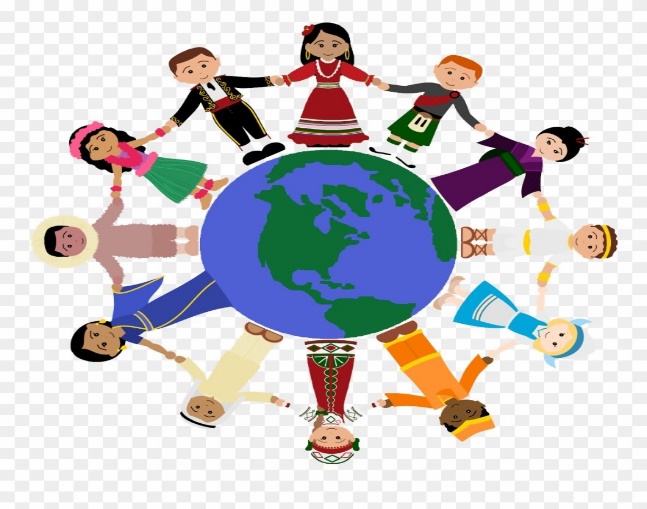 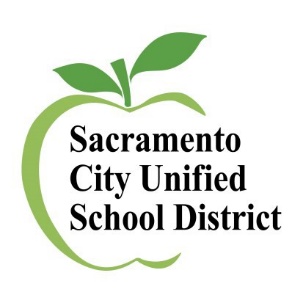 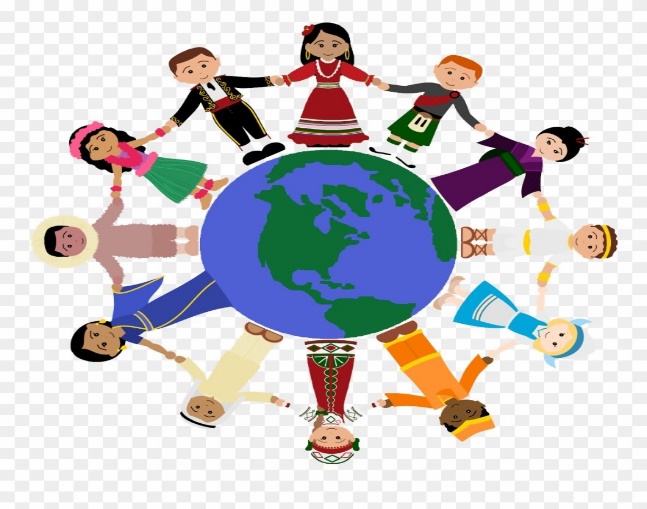 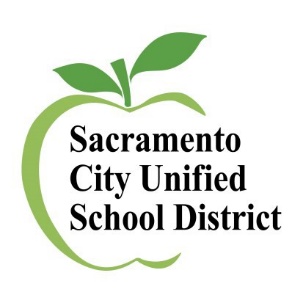 Tất cả các buổi họp sẽ tổ chức trên ZOOM (trực tuyến) và từ 5 giờ 30 chiều – 7 giờ 30 tốihttps://scusd.zoom.us/j/89554174899Zoom meeting ID: 895 5417 4899Password: DELACThứ tư, ngày 13 tháng 10, 2021Thứ tư, ngày 10 tháng 11, 2021Thứ tư, ngày 19 tháng 1, 2022Thứ tư, ngày 16 tháng 2, 2022Thứ tư, ngày 16 tháng 3, 2022Thứ tư, ngày 18 tháng 5, 2022